Звание: красноармеец 
в РККА с 1941 года Место призыва: Нарынский ГВК, Киргизская ССР, Тянь-Шаньская обл., г. Нарын№ записи: 21768170Архивные документы о данном награждении:I. Приказ(указ) о награждении и сопроводительные документы к немуII. Учетная картотека- данные в учетной картотекеМедаль «За боевые заслуги» 

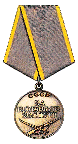 Голомедов Михаил ТимофеевичГод рождения: __.__.1917 
красноармеец 
в РККА с __.__.1941 года 
место рождения: Алтайский край, Смоленский р-н, с. Катунское№ записи: 1250025971

Перечень наград 
111/н02.05.1944Медаль «За боевые заслуги»